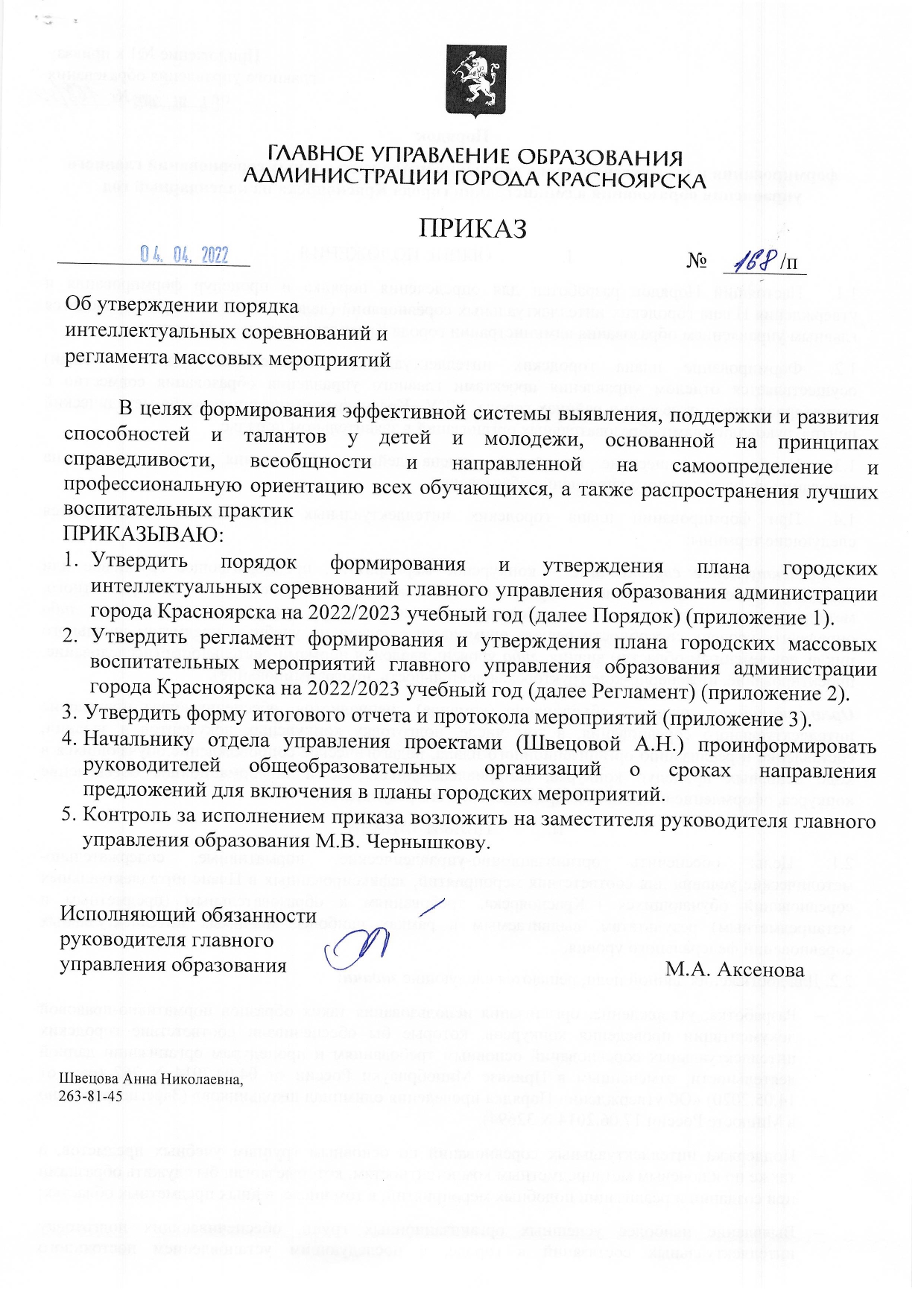 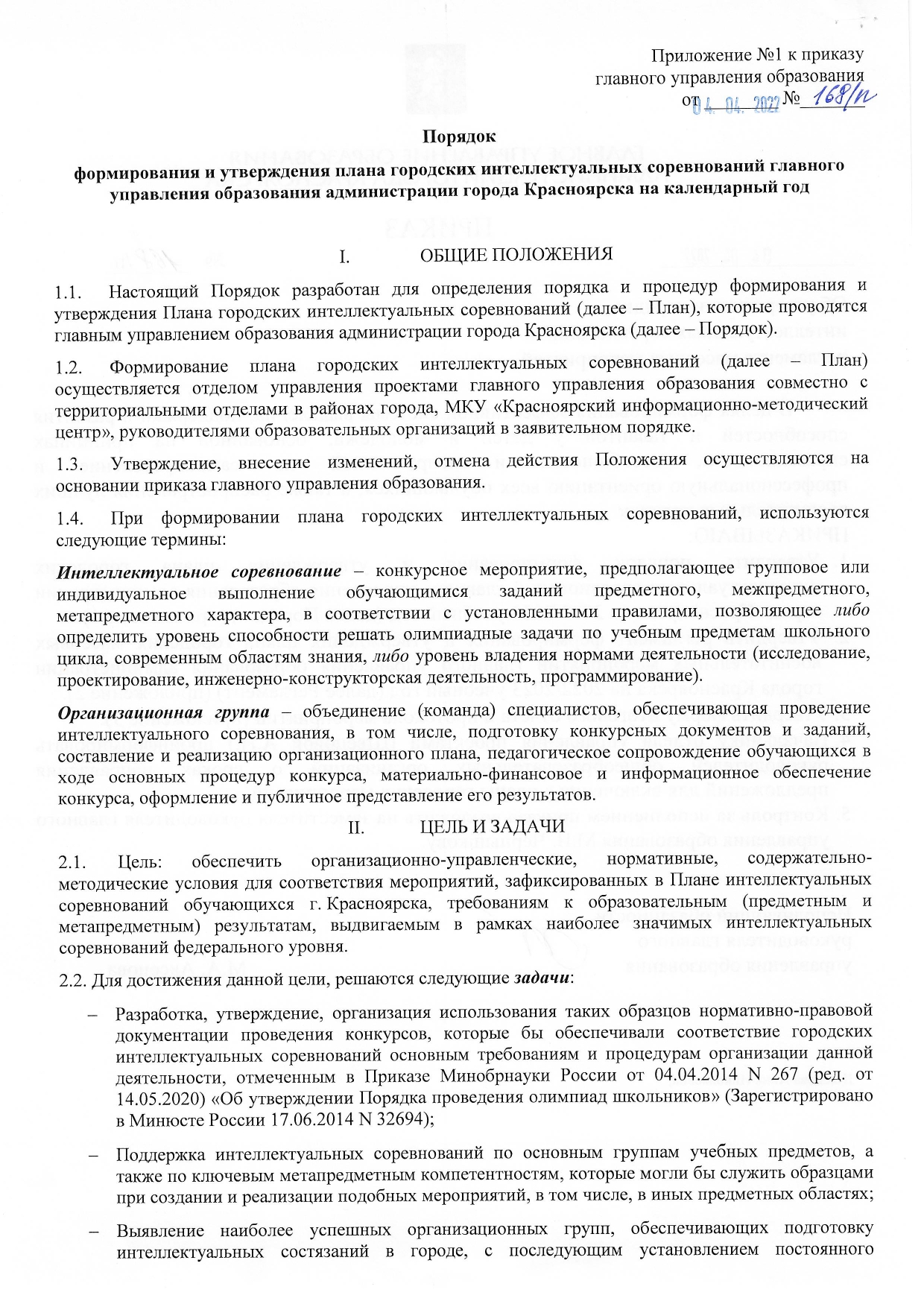 НОРМАТИВНО-ПРАВОВЫЕ ОСНОВАНИЯ 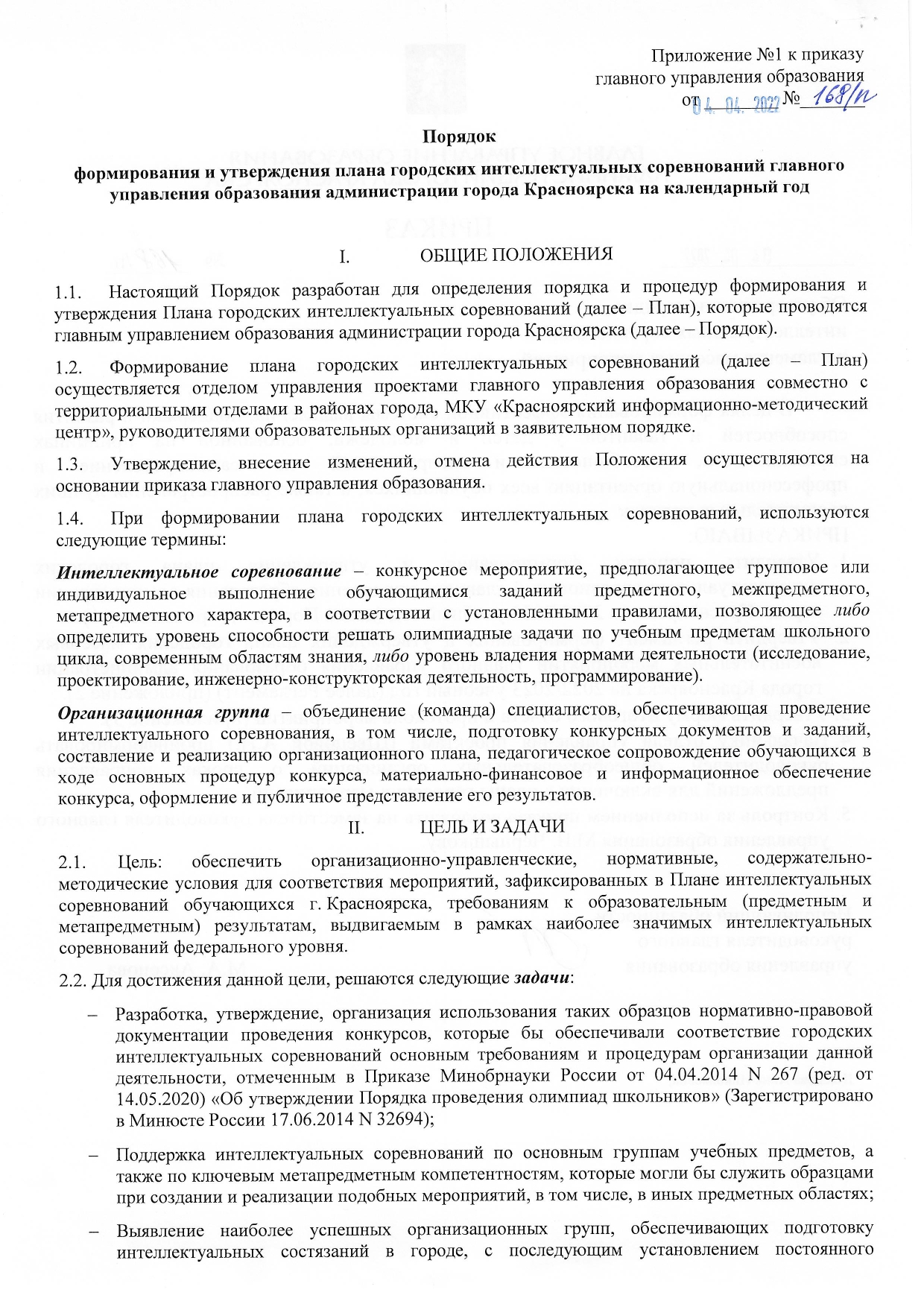 - сотрудничества с ними, а также необходимой консультационной и методической поддержки.Конвенция ООН о правах ребенка, одобренной Генеральной Ассамблеей ООН 20 ноября 1989 г., ратифицированной Постановлением Верховного Совета СССР от 13 июня 1990 г. N 1559-1;Федеральный закон от 24 июля 1998 г N 124-ФЗ «Об основных гарантиях прав ребенка в Российской Федерации»;Федеральный закон от 28 июня 1995 г. N 98-ФЗ «О государственной поддержке молодежных и детских общественных объединений»;Федеральный закон от 29 декабря 2012  г. N 273-ФЗ «Об образовании в Российской Федерации»;Постановление Правительства РФ от 17 ноября 2015 г. N 1239 «Об утверждении Правил выявления детей, проявивших выдающиеся способности, сопровождения и мониторинга их дальнейшего развития»; Приказ Министерства просвещения РФ от 31 августа 2021 г. № 616 “Об утверждении перечня олимпиад и иных интеллектуальных и (или) творческих конкурсов, мероприятий, направленных на развитие интеллектуальных и творческих способностей, способностей к занятиям физической культурой и спортом, интереса к научной (научно-исследовательской), инженерно-технической, изобретательской, творческой, физкультурно-спортивной деятельности, а также на пропаганду научных знаний, творческих и спортивных достижений, на 2021/22 учебный год,  Приказ министерства науки и высшего образования Российской федерации № 804 от 31 августа 2021 «Об утверждения перечня олимпиад школьников и их уровней на 2021/2022» (далее Перечень).Федеральный проект «Успех каждого ребенка» (утв. президиумом Совета при Президенте Российской Федерации по стратегическому развитию и национальным проектам (протокол от 24 декабря 2018 г. N 16)). Ведомственные документы Министерства образования и науки РФ, органов управления образованием субъектов РФ и муниципального образования в области работы с одаренными детьми.ТРЕБОВАНИЯ К ВКЛЮЧАЕМЫМ В ПЛАН ГОРОДСКИМ ИНТЕЛЛЕКТУАЛЬНЫМ СОРЕВНОВАНИЯМ  Интеллектуальные соревнования муниципального уровня, являющиеся отборочными этапами региональных и/или всероссийских олимпиад и иных интеллектуальных конкурсов, включаются в План при наличии Положения и конкретного регламента проведения данных соревнований.Требования к интеллектуальным соревнованиям, включаемым в План:Мероприятие должно быть содержательно и/или по используемым формам реализации связано с интеллектуальным соревнованием, входящим в Перечень или с известным и значимым конкурсом российского или международного уровня. Интеллектуальные соревнования, зафиксированные в Плане, выполняют функцию пропедевтики, подготовки, вовлечения обучающихся в интеллектуальные соревнования федерального уровня.В ходе мероприятия участники выполняют специально подготовленные, методически обеспеченные задания, решение которых является предметом оценивания (в том числе, в рамках конкурсов исследовательских, проектных работ, инженерных и конструкторских разработок, программных продуктов). В Положении о проведении мероприятия обязательно указывается действующая ссылка на задания прошлых лет.  В Положении указываются точно сформулированные и однозначно выделяемые критерии качества выполнения основных заданий (система баллов, однозначно соотносимых со степенью соответствия представленного ответа на задания исходным критериям). Если конкурс содержательно  соответствует соревнованию из Перечня, то критерии должны быть согласованы с данным соревнованием. Мероприятие должно пройти апробацию на уровне муниципального района г. Красноярска и иметь положительную динамику в течение трех лет их проведения на районном или городском уровне (подтверждается аналитической справкой, оформленной в формате yandex-формы https://forms.yandex.ru/cloud/62441cb10aa25acf222717ea/Положение о мероприятии должно соответствовать структуре, представленной в Приложении №1.Если мероприятие предполагает отборочные этапы (школьный, районный), то в положении о мероприятии указываются условия необходимые для участия в последующих этапах соревнования. Протоколы о проведении мероприятия должны храниться у организационной группы в течение трёх лет.Организатор интеллектуального соревнования обеспечивает сбор и хранение, в течение установленного срока, документов о согласии совершеннолетних лиц, заявивших о своем участии в конкурсе, родителей (законных представителей) несовершеннолетних лиц, заявивших о своем участии, на сбор, хранение, использование, распространение (передачу) и публикацию персональных данных своих несовершеннолетних детей, а также их работ, в том числе в сети Интернет.Организатор интеллектуального соревнования утверждает результаты (протокол) и доводит их до сведения участников, выдает дипломы победителям и призерам, обеспечивает процедуры апелляции и пересмотра результатов состязаний, если данная возможность предусмотрена Положением.В заявляемом мероприятии должны принимать участие не менее 15-ти образовательных организаций из не менее 5 муниципальных районов города Красноярска;Мероприятие должно охватывать не менее 100 школьников на отборочных этапах, не менее 50 на финальном этапе.По итогам мероприятия оформляется протокол за подписью председателя жюри и передаётся в МКУ КИМЦ. А также заполняется аналитический отчет в yandex Форме.РЕГЛАМЕНТ ПОДАЧИ ЗАЯВОК Заявка и прикрепленный к ней пакет документов для включения олимпиад и иных интеллектуальных конкурсов в План предоставляется ежегодно в срок до 29 апреля. Перечень документов, соответствующий п.4.2. Порядка прикрепляемых к yandex-формы  https://forms.yandex.ru/cloud/62441cb10aa25acf222717ea/:проект положения о мероприятии (Приложение 1)аналитическая справка о реализации мероприятия на городском, районном уровне за 3 предыдущие года.  Медиа-план и пресс-релиз заявляемого мероприятия (текст и фотографический материал) (пример в Приложении 4).ЭКСПЕРТИЗА ЗАЯВКИОргкомитет конкурса до 26 мая текущего года организует и проводит экспертизу конкурсных материалов (конкретная дата назначается Оргкомитетом) и предоставляет в отдел управления проектами ГУО ходатайство о включении мероприятий в План согласно утвержденным критериям (Приложение 2 к Регламенту).С 2022 года экспертиза конкурсных материалов осуществляется по средствам презентации заявителями мероприятий:Презентация представляет собой структурированное описание интеллектуального соревнования.Количество слайдов презентации должно быть не менее 10 и не более 20.Презентация должна быть содержательной. Включать в себя все разделы Положения городского интеллектуального соревнования, сведения из аналитической справки за 3 предыдущих года реализации мероприятия на городском или районном уровне, имеющего положительный эффект.Необходимо иметь единый стиль оформления. Допустимый размер шрифта – не менее 20 пт.,рекомендуемый размер шрифта ≥ 24 пт.Регламент представления презентации городского массового мероприятия - не более 10 минут.По результатам экспертизы заявителям сообщается о включении мероприятии в План или предоставляется аргументированный отказ. Основанием для отказа включения мероприятия в План могут быть следующие случаи:пакет документов предоставлен не в полном объеме, документы оформлены ненадлежащим образом (раздел IV,V Порядка);нарушены сроки предоставления предложений, установленные настоящим Порядком;в описании проекта мероприятия отсутствуют разделы и/или конкретная информация, указанные в п. 4.2 настоящего Порядка.Участники конкурсного отбора имеют право на доработку представленных ими материалов в соответствии с замечаниями независимых экспертов. Доработка может составлять не более 10 (десяти) рабочих дней после окончания экспертизы; последующая экспертиза исправленных материалов осуществляется в том же порядке, что и основная экспертиза, но в течение не более 5 (пяти) рабочих дней.Экспертный состав комиссии городских массовых мероприятий утверждается Приказом Главного управления образования города Красноярска.Проект плана формируется экспертами и утверждается приказом Главного управления образования администрации города Красноярска. Внесение изменений в План проводится не позднее 30 календарных дней до начала проведения мероприятия. Внесение изменений сопровождается следующими документами: письмо образовательной организации с обоснованием вносимых изменений.Исключение мероприятия из Плана проводится в случае добровольного отказа организаторов от проведения интеллектуального соревнования (подтвержденного письменным заявлением на имя руководителя Главного управления образования администрации г. Красноярска) или по решению Главного управления образования Красноярска на основании выявленного и документированного несоответствия порядка проведения интеллектуального соревнования изначальному описанию и/или базовым требованиям, в течение полного срока его проведения. Настоящий План размещается в информационно-телекоммуникационной сети Интернет на портале главного управления образования администрации города Красноярска  (http://krasobr.admkrsk.ru), МКУ КИМЦ в разделе Интеллектуальные Соревнования (https://kimc.ms/resursy/intellektualnye-sorevnovaniya/intellektualnye-sorevnovaniya-g-krasnoyarska/). По итогам мероприятия организационная группа с целью размещения информации на сайте МКУ КИМЦ и в группе ВК предоставляет пост-релиз, который включает в себя информацию об участниках и победителях соревнования, не менее 10 фотографий, отзывы участников, экспертов и организаторов (не позднее 3дней после проведения).По итогам мероприятия оформляется протокол за подписью председателя жюри и передаётся в МКУ КИМЦ. А также заполняется аналитический отчет в Yandex-Форме по ссылке: https://forms.yandex.ru/cloud/6245227efb00b6bff7e6b10f/.МКУ КИМЦ по завершению учебного года вправе сделать запрос организационной группе о результатах выступления участников на интеллектуальных соревнованиях более высокого уровня, которые были заявлены организационной группой как базовыеПриложение № 1 к ПорядкуПРОЕКТПоложение городского конкурса (олимпиады) с обучающимися образовательных организаций города Красноярска «Наименование мероприятия»Общие положения Включает в себя:характеристика соответствия данного соревнования целям и задачам подготовки обучающихся г. Красноярска к интеллектуальным соревнованиям, отраженным в настоящем Порядке;инициатор, организатор проведения мероприятия;наименование организаций, которые оказывают поддержку – партнёры, спонсоры, соорганизаторы; ключевые источники финансирования мероприятия;основные нормативно-правовые документы (в том числе, локальные), в соответствии с которыми, проводится мероприятие;базовая площадка проведения мероприятия.Цели и задачиОписываются конкретные организационные цель и задачи, в соответствии с которыми реализуется мероприятие. Цель и задачи должны быть конкретны, проверяемы и достижимы, а также содержательно соответствовать общим целям и задачам, обозначенным в настоящем Порядке, ориентирам федерального проекта «Успех каждого ребенка».Предполагаемый результатРезультаты должны соответствовать цели и задачам мероприятия. Указывается:количество школьников, которое позволяет выявить интеллектуальное соревнование;ресурсы, с которыми познакомятся школьники для обеспечения побед школьников г. Красноярска в интеллектуальных соревнованиях регионального и федерального уровня;возможности участия в конкурсах более высокого уровня открываются перед участниками, показавшими тот или иной уровень достижений.УчастникиЦелевая аудитория – участники предлагаемых интеллектуальных соревнований: возраст, исходный уровень подготовки, основные предметные интересы, предшествующие достижения и др. В случае соревнований, предусматривающих отдельные мероприятия, рассчитанные на педагогов, требуются также описания базовых характеристик педагогов: стаж, уровень квалификации, основные профессиональные интересы, профессиональные достижения, компетенции и др.Гости мероприятия: родители, представители партнеров и др.Порядок и сроки реализацииСроки реализации каждого этапа мероприятия, основные действия на каждом этапе (например: прием заявок, проведение предварительных испытаний, проведение мастер-классов по тематике соревнования, и т.д.).Описываются условия участия в мероприятии (в том числе, критерии, по которым участники могут переходить с этапа на этап), номинации и их содержание, формы предъявления и выполнения заданий, алгоритм действий организаторов и участников конкурса на каждом этапе проведения соревнования, правила взаимодействий, права и обязанности участников соревнований (в том числе, правила апелляций). Действующая ссылка в сети Интернет на задания и результаты соревнования прошлых лет.Критерии оценки и подведение итоговПредставлены:общая процедура подведения итогов; критерии оценивания, примеры их применения к конкретным образцам выполнения заданий. Размещаются в приложении к Положению об интеллектуальном соревновании; формы и уровни поощрения, соответствующие каждому уровню качества выполнения заданий в рамках каждой номинации (в том числе, типы грамот и ценных призов в их соответствии каждому уровню достижений) могут быть размещены в приложении или в сети Интернет с указанием действующей ссылки. Общие требования: количество победителей и призеров городского интеллектуального соревнования не должно превышать 25% от общего фактического числа участниковПорядок оформления заявки Указывается:способ оформления заявки на участие в мероприятии (Google Форма, электронная, печатная, и т.д.), форма размещается в приложении;электоронный адрес контактного лица, принимающего заявки, или ссылка на Google Форму в Положении; образец оформления/заполнения заявки; список документов, необходимых для участия в конкурсе, например, согласие родителей. Организационный комитетФИО контактного лица (номер телефона и электронный адрес), к которому можно обращаться для решения организационных вопросов. К этому члену организационной группы обращаются по вопросам разъяснения пунктов Положения, сроков подачи заявки и других деталей организации мероприятия. ФИО контактного лица (номер телефона и электронный адрес), к которому можно обращаться для решения содержательных вопросов. К этому члену организационной группы обращаются по вопросам критериев оценивания, содержания заданий и др. ФИО контактного лица (номер телефона и электронный адрес), к которому можно обращаться для решения вопросов медиа-продвижения, маркетинга и предложений к партнерству. Экспертный совет (жюри)Указывается, требования к специалистам, входящим в экспертный совет (жюри) – как персонально, так и, прежде всего, по уровню квалификации и компетентностей; описываются конкретные полномочия членов жюри и председателя при оценивании конкурсных работ.ПриложенияВ данный раздел могут входить все приложения, необходимые для участия в мероприятии, например: заявка, анкета участника, критерии оценивания, образцы оценивания заданий и т.д, а также экспертный лист интеллектуального соревнования.Приложение 1к ПоложениюСОГЛАСИЕ НА ОБРАБОТКУ ПЕРСОНАЛЬНЫХ ДАННЫХ(для несовершеннолетнего участника)Я, (Ф.И.О. полностью законного представителя, руководителя (по доверенности) _____________________________________________________________________________Проживающий(ая)по адресу: _____________________________________________________________________________Паспорт(серия, номер) выдан(кем,когда)  ___________________________________________________________________________________________________________________________являюсь законным представителем (Ф.И.О_ребенка) _____________________________________________________________________________Настоящим даю свое согласие на обработку оргкомитетом для формирования и обработки заявки на участие в ______________________________ моих  персональных данных и персональных данных несовершеннолетнего участника конкурсаФ.И.О_ребенка _______________________________________________________________, относящихся исключительно к перечисленным ниже категориям персональных данных: фамилия, имя, отчества; дата, месяц, год рождения; паспортные данные, данные свидетельства о рождении; адрес проживания.Я даю согласие на использование персональных данных  исключительно в следующих целях:для формирования и обработки заявки на участие в _________________________________;публикацию и распространение текстов и презентаций работ;экспертное заключение по работе;фото- и видеосъемку моего ребенка, безвозмездно использовать эти фото, видео и информационные видеоматериалы во внутренних и внешних коммуникациях, связанных с проведением мероприятия. Фотографии и видеоматериалы могут быть скопированы, представлены и сделаны достоянием общественности или адаптированы для использования любыми СМИ и любым способом, в частности в буклетах, видео, в Интернете и т.д. при условии, что произведенные фотографии и видео не нанесут вред достоинству и репутации моего ребенка;публикации на официальном сайте организаторов ___________________________________;иные действия связанные с вышеуказанной целью.Настоящее согласие предоставляется на осуществление представителям оргкомитета __________следующих действий в отношении персональных данных: сбор, систематизация, накопление, хранение, уточнение (обновление, изменение), использование (только в указанных выше целях), публикации на официальных сайтах организаторов работ участников __________, обезличивание, блокирование, уничтожение. Я даю согласие на обработку персональных данных неавтоматизированным способом и автоматизированным способом. Обработку персональных данных для любых иных целей и любым иным способом, включая распространение и передачу каким-либо третьим лицам в иных целях, я запрещаю. Она может быть возможна только с моего особого письменного согласия в каждом отдельном случае. Данное Согласие действует до достижения целей обработки персональных данных  организаторами мероприятия или до отзыва данного Согласия. Данное Согласие может быть отозвано в любой момент по моему  письменному заявлению. Я подтверждаю, что, давая настоящее согласие, я действую по своей воле и в интересах несовершеннолетнего ребенка, законным представителем которого являюсь. Дата:     «__»__________2021 г.                  Подпись: _________________/____________________/Приложение № 2 к ПорядкуОценочный листНазвание конкурса _______________________________ПоложениеЗаключение:Вариант 1: Представленный конкурс предлагается включить в План городских интеллектуальных соревнований ГУО администрации г. Красноярска. Рекомендации эксперта по улучшению Положения.Вариант 2: Представленный конкурс предлагается включить в План городских интеллектуальных соревнований ГУО администрации г. Красноярска с доработкой Положения.Рекомендации эксперта с указанием существенных изменений, которые требуют доработки.Вариант 3: Представленный конкурс предлагается не включать в План городских интеллектуальных соревнований ГУО администрации г. Красноярска.Комментарии эксперта о причинах отклонения: отсутствие конкурсных документов (пресс-релиза, отсутствие аналитической справки и др), несоответствие Положения критериям Порядка (нет чётких критериев, нет указаний связи конкурса с интеллектуальными конкурсами более высокого уровня и др.). из текста Положения нельзя установить организаторов.Эксперт: ________________________________/______________Приложение №3Медиа-план мероприятияПриложение №2 к приказу главного управления образования от 04.04.2022 № 168/пРегламентформирования и утверждения плана городских массовых воспитательных мероприятий главного управления образования администрации города Красноярска на учебный годОбщие положенияНастоящий регламент разработан для определения порядка и процедур по формированию и утверждению плана городских массовых воспитательных мероприятий главного управления образования администрации города Красноярска на учебный год (далее - Регламент).Формирование плана городских массовых воспитательных мероприятий (далее - План) осуществляется отделом управления проектами главного управления образования совместно с территориальными отделами в районах города, МКУ «Красноярский информационно-методический центр», руководителями образовательных организаций.Утверждение, внесение изменений, отмена действия Регламента осуществляется на основании приказа главного управления образования. Массовое воспитательное мероприятие представляет собой это совокупность разного рода воспитательных воздействий с отвечающими их требованиям материальными и духовными условиями, подчиненных единой комплексной воспитательной цели, взаимодействующих друг с другом, представляющих собой целостное образование.Цель и задачи Регламента Цель: обеспечить организационно-управленческие, нормативные, содержательно-методические условия для соответствия мероприятий, зафиксированных в Плане городских массовых воспитательных мероприятий с обучающимися общеобразовательных организаций г. Красноярска.Для достижения данной цели, решаются следующие задачи: выявление и распространение лучших воспитательных практик по направлениям воспитательной деятельности образовательных организаций г. Красноярска;анализ воспитательных практик по направлениям воспитательной деятельности образовательных организаций г. Красноярска;включение лучших воспитательных практик в план городских массовых воспитательных мероприятий главного управления образования администрации города Красноярска на учебный год;выявление воспитательных практик в образовательных организациях г. Красноярска как стартовых площадок для участия во Всероссийских мероприятиях.Нормативная база для формирования плана городских массовых воспитательных мероприятийКлючевые подходы к формированию пространства воспитания и социализации детей и молодежи в городе Красноярске опираются на ряд нормативно-правовых документов: Конвенция «О правах ребенка»; Конституция Российской Федерации; Федеральный закон «Об образовании в Российской Федерации» от 29 декабря 2012 г. № 273-ФЗ; Федеральный закон «Об объектах культурного наследия (памятниках истории и культуры) народов Российской Федерации» от 25 июня 2002 года № 73-ФЗ; Федеральный закон «Об основах системы профилактики безнадзорности и правонарушений несовершеннолетних» от 24 июня 1999 года № 120-ФЗ; Федеральный закон «О благотворительной деятельности и добровольчестве (волонтерстве)» от 11 августа 1995 года № 135-ФЗ; Национальный проект «Образование», утвержденный президиумом Совета при Президенте Российской Федерации по стратегическому развитию и национальным проектам (протокол от 24 декабря 2018 г. № 16); Указ Президента Российской Федерации от 21 июля 2020 г. № 474 «О национальных целях развития Российской Федерации на период до 2030 года»; Указ Президента Российской Федерации от 7 мая 2018 г. № 204 «О национальных целях и стратегических задачах развития Российской Федерации на период до 2024 года»; Указ Президента Российской Федерации от 29 мая 2017 г. № 240 «Об объявлении в Российской Федерации Десятилетия детства»; Указ Президента Российской Федерации от 29 октября 2015 года № 536 «О создании Общероссийской общественно-государственной детско-юношеской организации «Российское движение школьников»;Указ Президента Российской Федерации от 30 июля 2010 года № 948 «О проведении всероссийских спортивных соревнований (игр) школьников»; Государственная программа Российской Федерации «Развитие образования» (утверждена Постановлением Правительства Российской Федерации от 26.12.2017 № 1642); План мероприятий по реализации в 2021 - 2025 годах Стратегии развития воспитания в Российской Федерации на период до 2025 года, утвержденной распоряжением Правительства Российской Федерации от 12 ноября 2020 года N 2945-р; Концепция развития добровольчества (волонтерства) в Российской Федерации до 2025 года, утвержденная Распоряжением Правительства Российской Федерации от 27 декабря 2018 года № 2950-р; Концепция развития психологической службы в системе образования в Российской Федерации на период до 2025 года, утвержденная Министерством образования и науки Российской Федерации 19 декабря 2017 года; Методология (целевая модель) наставничества обучающихся для организаций, осуществляющих образовательную деятельность по общеобразовательным, дополнительным общеобразовательным и программам среднего профессионального образования, в том числе с применением лучших практик обмена опытом между обучающимися, утвержденная Министерством просвещения Российской Федерации от 25 декабря 2019 года № Р-145; «Целевая модель развития региональных систем дополнительного образования детей», утвержденная приказом Министерства просвещения Российской Федерации от 3 сентября 2019 года № 467; Качественные и количественные показатели эффективности реализации Стратегии развития воспитания в Российской Федерации на период до 2025 года, утвержденные приказом Министерства образования и науки Российской Федерации от 17 февраля 2017 года № 162;Закон Красноярского края от 02.11.2000 № 12-961 «О защите прав ребенка»;Закон Красноярского края от 31.10.2002 № 4-608 «О системе профилактики безнадзорности и правонарушений несовершеннолетних»;Постановление Правительства Красноярского края от 30.09.2013 № 508-п «Об утверждении государственной программы Красноярского края «Развитие образования»;Распоряжение Правительства Красноярского края от 04.07.2019 № 453-р «Об утверждении комплекса мер («дорожной карты») по внедрению целевой модели развития региональной системы дополнительного образования детей Красноярского края»;Государственная программа Красноярского края «Укрепление единства российской нации и этнокультурное развитие народов Красноярского края» (постановление Правительства Красноярского края от 30.09.2014 № 442-п); Распоряжение Правительства Красноярского края «Об утверждении региональной программы Красноярского края «Патриотическое воспитание граждан в Красноярском крае на 2017 - 2020 годы» от 23 декабря 2016 года №1163-р; Распоряжение Губернатора Красноярского края «О развитии добровольчества на территории Красноярского края» от 07.11.2017 № 671-рг; Постановление Правительства Красноярского края «Об утверждении стратегии социально-экономического развития Красноярского края до 2030 года» от 30.10.2018 г. № 647-п;Государственная программа Красноярского края «Развитие образования» на 2014–2030 годы (утв. постановлением Правительства Красноярского края от 28.05.2019);Региональная концепция управления качеством образования в Красноярском крае, утвержденная от 17.06.2021 года;Постановление администрации города Красноярска от 13.03.2020 №160 «Об утверждении Программы комплексного развития социальной инфраструктуры городского округа города Красноярска до 2033 года»;Постановление администрации города Красноярска от 12.11.2020 № 897 «Об утверждении муниципальной программы «Развитие образования в городе Красноярске» на 2021 год и плановый период 2022–2023 годов»;Дорожная карта по реализации концепции развития дополнительного образования в системе образования в городе Красноярске, утвержденная руководителем главного управления образования администрации г. Красноярска от 01.04.2021 года;Концепция воспитания и социализации обучающихся города Красноярска на 2021 - 2025 гг., утвержденная исполняющим обязанности руководителя главного управления образования администрации г. Красноярск приказ № 314/п от 04.08.2021г.;Комплекс мер по обеспечению реализации Концепции воспитания и социализации обучающихся города Красноярска на 2021 - 2025 гг.;иные нормативно-правовые акты Российской Федерации, Красноярского края, содержащие нормы, регламентирующие отношения в сфере образования.В основание Плана положены основные направления развития воспитания:гражданское воспитание; патриотическое воспитание и формирование российской идентичности;духовное и нравственное воспитание; популяризация научных знаний; приобщение к культурному наследию; трудовое воспитание и профессиональное самоопределение; физическое воспитание и формирование здоровья;  экологическое воспитание;развитие добровольчества (волонтерства) среди обучающихся. Гражданское воспитание включает:создание условий для воспитания у детей активной гражданской позиции, гражданской ответственности, основанной на традиционных культурных, духовных и нравственных ценностях российского общества;развитие культуры межнационального общения; формирование приверженности идеям интернационализма, дружбы, равенства, взаимопомощи народов; воспитание уважительного отношения к национальному достоинству людей, их чувствам, религиозным убеждениям;развитие правовой и политической культуры детей, расширение конструктивного участия в принятии решений, затрагивающих их права и интересы, в том числе в различных формах самоорганизации, самоуправления, общественно значимой деятельности;развитие в детской среде ответственности, принципов коллективизма и социальной солидарности;формирование стабильной системы нравственных и смысловых установок личности, позволяющих противостоять идеологии экстремизма, национализма, ксенофобии, коррупции, дискриминации по социальным, религиозным, расовым, национальным признакам и другим негативным социальным явлениям;разработку и реализацию программ воспитания, способствующих правовой, социальной и культурной адаптации детей, в том числе детей из семей мигрантов.Патриотическое воспитание и формирование российской идентичности предусматривает:создание системы комплексного методического сопровождения деятельности педагогов и других работников, участвующих в воспитании подрастающего поколения, по формированию российской гражданской идентичности;формирование у детей патриотизма, чувства гордости за свою Родину, готовности к защите интересов Отечества, ответственности за будущее России на основе развития программ патриотического воспитания детей, в том числе военно-патриотического воспитания;повышение качества преподавания гуманитарных учебных предметов, обеспечивающего ориентацию обучающихся в современных общественно-политических процессах, происходящих в России и мире, а также осознанную выработку собственной позиции по отношению к ним на основе знания и осмысления истории, духовных ценностей и достижений нашей страны;развитие у подрастающего поколения уважения к таким символам государства, как герб, флаг, гимн Российской Федерации, к историческим символам и памятникам Отечества;развитие поисковой и краеведческой деятельности, детского познавательного туризма.Духовное и нравственное воспитание детей на основе российских традиционных ценностей осуществляется за счет:развития у детей нравственных чувств (чести, долга, справедливости, милосердия и дружелюбия);формирования выраженной в поведении нравственной позиции, в том числе способности к сознательному выбору добра;развития сопереживания и формирования позитивного отношения к людям, в том числе к лицам с ограниченными возможностями здоровья и инвалидам;расширения сотрудничества между государством и обществом, общественными организациями и институтами в сфере духовно-нравственного воспитания детей, в том числе традиционными религиозными общинами;содействия формированию у детей позитивных жизненных ориентиров и планов;оказания помощи детям в выработке моделей поведения в различных трудных жизненных ситуациях, в том числе проблемных, стрессовых и конфликтных.Приобщение детей к культурному наследию предполагает:эффективное использование уникального российского культурного наследия, в том числе литературного, музыкального, художественного, театрального и кинематографического;создание равных для всех детей возможностей доступа к культурным ценностям;воспитание уважения к культуре, языкам, традициям и обычаям народов, проживающих в Российской Федерации;увеличение доступности детской литературы для семей, приобщение детей к классическим и современным высокохудожественным отечественным и мировым произведениям искусства и литературы;создание условий для доступности музейной и театральной культуры для детей;развитие музейной и театральной педагогики;поддержку мер по созданию и распространению произведений искусства и культуры, проведению культурных мероприятий, направленных на популяризацию российских культурных, нравственных и семейных ценностей;создание и поддержку производства художественных, документальных, научно-популярных, учебных и анимационных фильмов, направленных на нравственное, гражданско-патриотическое и общекультурное развитие детей;повышение роли библиотек, в том числе библиотек в системе образования, в приобщении к сокровищнице мировой и отечественной культуры, в том числе с использованием информационных технологий;создание условий для сохранения, поддержки и развития этнических культурных традиций и народного творчества.Популяризация научных знаний среди детей подразумевает:содействие повышению привлекательности науки для подрастающего поколения, поддержку научно-технического творчества детей;создание условий для получения детьми достоверной информации о передовых достижениях и открытиях мировой и отечественной науки, повышения заинтересованности подрастающего поколения в научных познаниях об устройстве мира и общества.Физическое воспитание и формирование культуры здоровья включает:формирование у подрастающего поколения ответственного отношения к своему здоровью и потребности в здоровом образе жизни;формирование в детской и семейной среде системы мотивации к активному и здоровому образу жизни, занятиям физической культурой и спортом, развитие культуры здорового питания;создание для детей, в том числе детей с ограниченными возможностями здоровья, условий для регулярных занятий физической культурой и спортом, развивающего отдыха и оздоровления, в том числе на основе развития спортивной инфраструктуры и повышения эффективности ее использования;развитие культуры безопасной жизнедеятельности, профилактику наркотической и алкогольной зависимости, табакокурения и других вредных привычек;предоставление обучающимся образовательных организаций, а также детям, занимающимся в иных организациях, условий для физического совершенствования на основе регулярных занятий физкультурой и спортом в соответствии с индивидуальными способностями и склонностями детей;использование потенциала спортивной деятельности для профилактики асоциального поведения;содействие проведению массовых общественно-спортивных мероприятий и привлечение к участию в них детей.Трудовое воспитание и профессиональное самоопределение реализуется посредством:воспитания у детей уважения к труду и людям труда, трудовым достижениям;формирования у детей умений и навыков самообслуживания, потребности трудиться, добросовестного, ответственного и творческого отношения к разным видам трудовой деятельности, включая обучение и выполнение домашних обязанностей;развития навыков совместной работы, умения работать самостоятельно, мобилизуя необходимые ресурсы, правильно оценивая смысл и последствия своих действий;содействия профессиональному самоопределению, приобщения детей к социально значимой деятельности для осмысленного выбора профессии.Экологическое воспитание включает:развитие у детей и их родителей экологической культуры, бережного отношения к родной земле, природным богатствам России и мира;воспитание чувства ответственности за состояние природных ресурсов, умений и навыков разумного природопользования, нетерпимого отношения к действиям, приносящим вред экологии.Развитие добровольчества (волонтерства) среди обучающихся включает: развитие добровольчества (волонтерства) в сфере гражданско-патриотического воспитания, что предполагает: оказание помощи ветеранам Великой Отечественной войны и боевых действий, взаимодействие с ветеранскими организациями; благоустройство памятных мест и воинских захоронений, содействие в увековечении памяти погибших при защите Отечества; содействие патриотическому, духовно-нравственному воспитанию детей и молодежи; участие добровольцев (волонтеров) в организации акций, посвященных памятным событиям в истории России;развитие добровольчества (волонтерства) в сфере профилактики и охраны здоровья граждан, а также пропаганды здорового образа жизни, улучшения морально-психологического состояния граждан;развитие добровольчества (волонтерства) в области физической культуры и спорта (за исключением профессионального спорта), участие в организации и проведении физкультурных и спортивных мероприятий в форме безвозмездного выполнения работ и оказания услуг физическими лицами;содействие добровольчества (волонтерства) в социальной реабилитации детей-сирот, детей, оставшихся без попечения родителей, безнадзорных детей, детей, находящихся в трудной жизненной ситуации; в деятельности по профилактике безнадзорности и правонарушений несовершеннолетних.Порядок и процедуры формирования и утверждения плана городских массовых воспитательных мероприятий	Порядок формирования и утверждения Плана осуществляется на конкурсной основе и включает в себя следующую последовательность действий:предоставление пакета документов на участие в конкурсе городских массовых мероприятий (Положение о массовом мероприятии, утвержденное руководителем образовательной организации (по форме Приложение 1 к Регламенту), аналитическую справку за 2 предыдущих года реализации мероприятия на городском или районном уровне, имеющего положительный эффект (заполняется по ссылке: https://forms.yandex.ru/cloud/62441cb10aa25acf222717ea/), медиа-план мероприятия, а также пресс-релиз заявляемого мероприятия (Приложение 3 к Регламенту);проведение экспертизы конкурсных материалов в формате защиты презентации мероприятия заявителем;утверждение Плана приказом главного управления образования администрации города Красноярска; размещение Плана в информационно-телекоммуникационной сети Интернет на портале главного управления образования администрации города Красноярска  (http://krasobr.admkrsk.ru), МКУ «Красноярский информационно-методический центр» (https://kimc.ms/) и на сайтах образовательных организаций, подведомственных ГУО.Контроль за исполнением регламентаВ План городских массовых мероприятий включаются мероприятия, соответствующие следующим требованиям: мероприятие может быть проведено как в очном, так и в дистанционном формате в соответствии с законодательством;охват участников не менее 300 школьников; положительная динамика в течение двух предшествующих лет на районом или городском уровне. Подтверждается наличием аналитической справки (заполняется по ссылке: https://forms.yandex.ru/cloud/62441cb10aa25acf222717ea/), а также медиа-планом, пресс-релизом заявляемого мероприятия (текст и фотографический материал) (по форме Приложения 3 к Регламенту);положение о мероприятии должно соответствовать структуре, представленной в Приложении №1 к Регламенту; положение о мероприятии должно соответствовать требованиям, указанным в пункте 8 данного Регламента;презентация о мероприятии должна соответствовать требованиям, указанным в пункте 9 данного Регламента.По итогам мероприятия организаторам городского массового мероприятия необходимо заполнить форму отчета (https://forms.yandex.ru/cloud/6245227efb00b6bff7e6b10f/ ) и прикрепить итоговый протокол городского массового мероприятия по утвержденному образцу не позднее 5 рабочих дней по завершению данного мероприятия (Приложение 5 к Регламенту).Организатор городского массового мероприятия обеспечивает сбор и хранение, в течение установленного срока, документов о согласии совершеннолетних лиц, заявивших о своем участии в конкурсе, родителей (законных представителей) несовершеннолетних лиц, заявивших о своем участии, на сбор, хранение, использование, распространение (передачу) и публикацию персональных данных своих несовершеннолетних детей, а также их работ, в том числе в сети Интернет;Организатор городского массового мероприятия утверждает результаты (протокол) и доводит их до сведения участников, выдает дипломы победителям и призерам, обеспечивает процедуры апелляции и пересмотра результатов мероприятия, если данная возможность предусмотрена Положением. Если мероприятие предполагает отборочные этапы (школьный, районный), то в положении о мероприятии указываются условия необходимые для участия в последующих этапах мероприятия. Протоколы о проведении мероприятия должны храниться у организационной группы в течение трёх лет.По итогам мероприятия организационная группа с целью размещения на сайте МКУ КИМЦ предоставляет пост-релиз, который включает в себя информацию об участниках и победителях мероприятия, не менее 10 фотографий, отзывы участников, экспертов и организаторов (не позднее 3дней после проведения).Специалистами МКУ «Красноярский информационно-методический центр» по итогу проведения городских массовых мероприятий осуществляется мониторинг внеучебных достижений, обучающихся ОО г. Красноярска, направленных на поддержку и развитие талантов согласно итоговым протоколам организаторов мероприятий.Экспертиза мероприятия на соответствие его указанным критериям проводится в 2 этапа:Образовательная организация в срок до 29 апреля текущего года заполняет онлайн-Форму по ссылке: https://forms.yandex.ru/cloud/62441cb10aa25acf222717ea/ , где прикрепляет необходимые документы на включение мероприятия в План городских массовых мероприятий (Приложении 1, 3 к Регламенту) на следующий учебный год.Оргкомитет конкурса до 26 мая текущего года организует и проводит экспертизу конкурсных материалов в формате презентации мероприятий заявителями (конкретная дата назначается Оргкомитетом) и предоставляет в отдел управления проектами ГУО ходатайство о включении мероприятий в План согласно утвержденным критериям (Приложение 2 к Регламенту).С 2022 года экспертиза конкурсных материалов осуществляется по средствам презентации мероприятий заявителями (требования к презентации обозначены в пункте 9 данного Регламента). Участники конкурсного отбора имеют право на доработку представленных ими материалов в соответствии с замечаниями независимых экспертов. Доработка может составлять не более 10 (десяти) рабочих дней после окончания экспертизы.Экспертный состав комиссии городских массовых мероприятий утверждается Приказом Главного управления образования города Красноярска. Все городские массовые мероприятия должны быть направлены на развитие личности и создание условий для самоопределения и социализации обучающихся на основе социокультурных, духовно-нравственных ценностей и принятых в российском обществе правил и норм поведения в интересах человека, семьи, общества и государства; а также на формирование у обучающихся чувства патриотизма, гражданственности, уважения к памяти защитников Отечества и подвигам Героев Отечества, закону и правопорядку, человеку труда и старшему поколению, взаимного уважения, бережного отношения к культурному наследию и традициям многонационального народа Российской Федерации, природе и окружающей среде.Требования к оформлению Положения городского массового мероприятия: Положение городского массового мероприятия представляет собой структурированное описание воспитательного мероприятия.Тематические направления предоставляемых на экспертизу Положений воспитательных мероприятий определены в соответствии с направлениями воспитательной деятельности, обозначенными в Стратегии развития воспитания в Российской Федерации на период до 2025 года (Распоряжение Правительства Российской Федерации от 29 мая 2015 г. №996-р): гражданское воспитание; патриотическое воспитание и формирование российской идентичности; духовное и нравственное воспитание; приобщение к культурному наследию; популяризация научных знаний; физическое воспитание и формирование культуры здоровья; трудовое воспитание и профессиональное самоопределение; экологическое воспитание.Тему/название мероприятия заявитель формулирует самостоятельно в зависимости от выбранного тематического направления.Положение городского массового воспитательного мероприятия предоставляется на экспертизу в формате Word (doc или docx).Объем Положения мероприятия не должен превышать 20 страниц, включая приложения.Требования к оформлению: ориентация – книжная; верхнее поле – 2 см, нижнее – 2 см, правое – 1,5 см, левое – 2 см; полуторный интервал; выравнивание по ширине; шрифт Times New Roman; размер шрифта – 14; не допускаются разрывы разделов, страниц, колонки, переносы. Все рисунки должны быть в формате картинок и иметь подпись (например: рис.1).В Положении должны отсутствовать грамматические и орфографические ошибки, опечатки; должны быть указаны точные даты проведения всех этапов мероприятия и контактные данные организаторов.Структура Положения:Общие положения Включает в себя:Характеристика соответствия данного мероприятия целям и задачам подготовки обучающихся г. Красноярска к направлениям воспитательной деятельности, отраженным в настоящем Регламенте;инициатор проведения мероприятия, кто является его организатором, как распределяется ответственность между организаторами за конкретные блоки работы;предметы, практики, направления, метапредметные компетентности, которым посвящено мероприятие;ключевые источники финансирования мероприятия;основные нормативно-правовые документы (в том числе, локальные), в соответствии с которыми, проводится мероприятие;наименование организаций, которые оказывают поддержку – партнёры, спонсоры, соорганизаторы.Цели и задачиОписываются конкретные цель и задачи, в соответствии с которыми, реализуется мероприятие. Цель и задачи должны содержательно соответствовать общим целям и задачам, обозначенным в настоящем Регламенте.Предполагаемый результатУказывается, какие результаты будут обеспечены за счет реализации данного мероприятия, какой ресурс представляет собой для обеспечения побед школьников г. Красноярска в массовых мероприятиях регионального и федерального уровня, какими должны быть показатели достижения данных результатов.УчастникиУказывается целевая аудитория – участники предлагаемых мероприятий (возраст, исходный уровень подготовки, основные предметные интересы, предшествующие достижения).Сроки реализацииУказываются сроки реализации каждого этапа мероприятия, основные действия на каждом этапе (например, оповещение потенциальных участников, прием заявок, проведение предварительных испытаний, и т.д.).Порядок проведения мероприятия (подготовительный этап, основной этап)Описываются условия участия в мероприятии (в том числе, критерии, по которым участники могут переходить с этапа на этап), номинации и их содержание, формы предъявления и выполнения заданий, алгоритм действий организаторов и участников конкурса на каждом этапе проведения мероприятия, правила взаимодействий, права и обязанности участников мероприятий (в том числе, правила апелляций). Критерии оценки и подведение итоговПредставлена общая процедура подведения итогов, критерии оценивания, примеры их применения к конкретным образцам выполнения заданий, формы и уровни поощрения, соответствующие каждому уровню качества выполнения заданий в рамках каждой номинации (в том числе, типы грамот и ценных призов в их соответствии каждому уровню достижений) могут быть размещены в приложении или в сети Интернет с указанием действующей ссылки. Порядок оформления заявки Указывается, каким способом оформляется заявка на участие в мероприятии (электронная, печатная, и т.д.), предъявляется образец оформления/заполнения заявки, перечисляются и характеризуются все документы, прилагаемые к заявке. Желательно указать и прокомментировать наиболее вероятные ошибки, которые можно допустить при заполнении заявки.Экспертный совет (жюри)Указывается, какие специалисты входят в экспертный совет (жюри) – как персонально, так и, прежде всего, по уровню квалификации и компетентностей; описываются конкретные полномочия членов жюри и председателя при оценивании конкурсных работ.Организационный комитетФИО организатора, контактные данные, какие полномочия имеет организатор.ПриложенияВ данный раздел могут входить все приложения, необходимые для участия в мероприятии, например, заявка, анкета участника, образцы оценивания заданий и т.д, а также экспертный лист мероприятия.Требования к оформлению Презентации в рамках защиты городского массового мероприятия:Презентация городского массового мероприятия представляет собой структурированное описание воспитательного мероприятия.Количество слайдов презентации должно быть не менее 10 и не более 15.Презентация должна быть содержательной. Включать в себя все разделы Положения городского массового мероприятия, сведения из аналитической справки за 2 предыдущих года реализации мероприятия на городском или районном уровне, имеющего положительный эффект. Необходимо иметь единый стиль оформления. Допустимый размер шрифта – не менее 20 пт., рекомендуемый размер шрифта ≥ 24 пт.Регламент представления презентации городского массового мероприятия - не более 10 минут. Основанием для отказа включения мероприятий в План являются следующие случаи:предоставлен не полный пакет документов, документы оформлены ненадлежащим образом;цели, задачи и планируемый результат мероприятия не соотносятся с основными направлениями развития воспитания;нарушены сроки предоставления предложений, установленные настоящим регламентом;набрано менее 40 баллов по результатам экспертизы; к участию в конкурсе городских массовых мероприятий не принимаются мероприятия, не апробированные ранее на районном уровне;к участию в конкурсе городских массовых мероприятий не принимаются мероприятия, оформленные с нарушениями требований к Положению.Изменения и дополнения в План вносятся в следующих случаях:Внесение изменений в План проводится не позднее 30 календарных дней до начала проведения мероприятия. Внесение изменений сопровождается следующими документами: письмо образовательной организации с обоснование вносимых изменений, ходатайство территориальных отделов о необходимости внесения изменений в План. Исключение мероприятия из Плана проводится в случае добровольного отказа от проведения мероприятия.  Оргкомитет конкурсаВ оргкомитет конкурса входят специалисты отдела управления проектами главного управления образования, МКУ «Красноярский информационно-методический центр», список утверждается Приказом главного управления образования г. Красноярска на текущий учебный год. Положение городского массового мероприятия с обучающимися образовательных организаций города Красноярска «Наименование мероприятия»Общие положенияВключает в себя:Характеристика соответствия данного мероприятия целям и задачам подготовки обучающихся г. Красноярска к направлениям воспитательной деятельности, отраженным в настоящем Регламенте;инициатор проведения мероприятия, кто является его организатором, как распределяется ответственность между организаторами за конкретные блоки работы;предметы, практики, направления, метапредметные компетентности, которым посвящено мероприятие;ключевые источники финансирования мероприятия;основные нормативно-правовые документы (в том числе, локальные), в соответствии с которыми, проводится мероприятие;наименование организаций, которые оказывают поддержку – партнёры, спонсоры, соорганизаторы.Цели и задачиОписываются конкретные цель и задачи, в соответствии с которыми, реализуется мероприятие. Цель и задачи должны содержательно соответствовать общим целям и задачам, обозначенным в настоящем Регламенте.Предполагаемый результатУказывается, какие результаты будут обеспечены за счет реализации данного мероприятия, какой ресурс представляет собой для обеспечения побед школьников г. Красноярска в массовых мероприятиях регионального и федерального уровня, какими должны быть показатели достижения данных результатов.УчастникиУказывается целевая аудитория – участники предлагаемых мероприятий (возраст, исходный уровень подготовки, основные предметные интересы, предшествующие достижения).Сроки реализацииУказываются сроки реализации каждого этапа мероприятия, основные действия на каждом этапе (например, оповещение потенциальных участников, прием заявок, проведение предварительных испытаний, и т.д.).Порядок проведения мероприятия (подготовительный этап, основной этап)Описываются условия участия в мероприятии (в том числе, критерии, по которым участники могут переходить с этапа на этап), номинации и их содержание, формы предъявления и выполнения заданий, алгоритм действий организаторов и участников конкурса на каждом этапе проведения мероприятия, правила взаимодействий, права и обязанности участников мероприятий (в том числе, правила апелляций).Критерии оценки и подведение итоговПредставлена общая процедура подведения итогов, критерии оценивания, примеры их применения к конкретным образцам выполнения заданий, формы и уровни поощрения, соответствующие каждому уровню качества выполнения заданий в рамках каждой номинации (в том числе, типы грамот и ценных призов в их соответствии каждому уровню достижений) могут быть размещены в приложении или в сети Интернет с указанием действующей ссылки. Порядок оформления заявкиУказывается, каким способом оформляется заявка на участие в мероприятии (электронная, печатная, и т.д.), предъявляется образец оформления/заполнения заявки, перечисляются и характеризуются все документы, прилагаемые к заявке. Желательно указать и прокомментировать наиболее вероятные ошибки, которые можно допустить при заполнении заявки.Экспертный совет (жюри)Указывается, какие специалисты входят в экспертный совет (жюри) – как персонально, так и, прежде всего, по уровню квалификации и компетентностей; описываются конкретные полномочия членов жюри и председателя при оценивании конкурсных работ.Организационный комитетФИО организатора, контактные данные, какие полномочия имеет организатор.ПриложенияВ данный раздел могут входить все приложения, необходимые для участия в мероприятии, например, заявка, анкета участника, образцы оценивания заданий и т.д, а также экспертный лист мероприятия.Экспертный лист оценки проектов Положений в план городских массовых воспитательных мероприятий главного управления образования администрации города Красноярска 
на учебный годЗаключение:Вариант 1: Представленное мероприятие предлагается включить в План городских массовых воспитательных мероприятий главного управления образования администрации города Красноярска на 2021-2022 учебный год. Рекомендации эксперта по улучшению Положения, с указанием существенных изменений, которые требуют доработки:Вариант 2: Представленное мероприятие предлагается не включать в План городских массовых воспитательных мероприятий главного управления образования администрации города Красноярска на 2021-2022 учебный год.Комментарии эксперта о причинах отклонения: *Основанием для отказа включения мероприятий в План являются следующие случаи:предоставлен не полный пакет документов, документы оформлены ненадлежащим образом;цели, задачи и планируемый результат мероприятия не соотносятся с основными направлениями развития воспитания;нарушены сроки предоставления предложений, установленные настоящим регламентом;набрано менее 40 баллов по результатам экспертизы; к участию в конкурсе городских массовых мероприятий не принимаются мероприятия, не апробированные ранее на районном уровне;к участию в конкурсе городских массовых мероприятий не принимаются мероприятия, оформленные с нарушениями требований к Положению.Медиа-план мероприятия для включения мероприятия в план городских массовых мероприятий главного управления образования администрации города Красноярскана учебный год №КритерийНаличие/отсутствиеНаличие ПоложенияНаличие аналитической справкиАпробация на районном уровне и имеет положительную динамику в течение трех лет их проведения на районном или городском уровнеУчастие не менее 15-ти образовательных организаций из не менее 5 муниципальных районов города КрасноярскOхват не менее 100 школьников на отборочных этапах, не менее 50 на финальном этапеНаличие пресс-релиза для размещения на сайтахНаличие фотографийКритерий0/1Указана в Положении содержательная и/или структурная связь с интеллектуальным соревнованием, входящим во всероссийский «Перечень…»Указаны сроки проведенияСоблюдение структуры Положения согласно Приложению1 ПорядкаРабочая ссылка на мероприятие в социальных сетях и/или на сайтеДействующая ссылка на задания прошлых летУказание на организаторов (можно ли их установить из Положения?)Контактные данные организаторов для связи в основном тексте ПоложенияСоответствие  задач цели организации конкурсаПорядок проведения. Подробное описание Этапов проведения конкурсаКритерии оценки.Перечень точно сформулированных и однозначно выделяемых критериев качества выполнения основных заданийУчастники (можно ли установить, кто является участниками?)Аккуратность оформления ПоложенияНаличие ошибок, опечатокМероприятиеУтвержденный хештегмероприятияСроки проведения Сроки информационной кампанииДатаМероприятие/
Информационный повод Формат освещенияИнструмент/канал передачи информацииОтветственный Пресс-релиз СМИАнонс мероприятия СМИ партнеров,  сайт  , социальные сети Началась регистрация/Состоялось торжественное открытие/ Старт Пост-релизсайт  , социальные сетиПромежуточный результат/ Закрытие/ Итоги…Пост-релизсайт  , социальные сетиПриложение 1 к Регламенту формирования и утверждения плана городских массовых воспитательных мероприятий главного управления образования администрации города Красноярска на учебный годУТВЕРЖДАЮ Директор ______________________________       (наименование ОО)______________________________           (ФИО)«____»________________202___г.Приложение 2 к Регламенту формирования и утверждения плана городских массовых воспитательных мероприятий главного управления образования администрации города Красноярска на учебный годКритерий Показатель 0 баллов - показатель не проявлен, 1 балл - показатель проявлен частично, 2 балла -показатель проявлен в полной мере Общие положенияОбозначена характеристика соответствия данного мероприятия целям и задачам подготовки обучающихся г. Красноярска к направлениям воспитательной деятельности, отраженным в настоящем Регламенте.Общие положенияУказан инициатор и организатор проведения мероприятия. Общие положенияОбозначен механизм распределения ответственности между организаторами за конкретные блоки работы.Общие положенияОбозначены предметы, практики, направления, метапредметные компетентности, которым посвящено мероприятие.Общие положенияОбозначены ключевые источники финансирования мероприятия.Общие положенияОбозначены основные нормативно-правовые документы (в том числе, локальные), в соответствии с которыми, проводится мероприятие.Общие положенияОбозначены наименование организаций, которые оказывают поддержку – партнёры, спонсоры, соорганизаторы.Актуальность Подтверждена актуальность мероприятия для обучающихся.Актуальность Мероприятие апробировано на районном/городском уровне и имеет положительную динамику в течение двух лет.Цели и задачиОписаны конкретные цель и задачи, в соответствии с которыми, реализуется мероприятие. Цели и задачиЦель и задачи содержательно соответствуют общим целям и задачам, обозначенным в настоящем Регламенте.Цели и задачиЦель, задачи и планируемые результаты  мероприятия  соответствуют возрасту обучающихсяПредполагаемый результатОбразовательные результаты мероприятия соответствуют направлению развития воспитания.Предполагаемый результат Указаны, конкретные результаты, которые будут обеспечены за счет реализации данного мероприятия.Предполагаемый результатОбозначен ресурс для обеспечения побед школьников г. Красноярска в массовых мероприятиях регионального и федерального уровня.УчастникиОбозначена конкретная целевая аудитория мероприятия (возраст, исходный уровень подготовки, основные предметные интересы, предшествующие достижения).УчастникиМероприятие предполагает участие не менее 300 школьниковСроки реализацииУказаны сроки реализации каждого этапа мероприятия, основные действия на каждом этапе (например, оповещение потенциальных участников, прием заявок, проведение предварительных испытаний, и т.д.).Порядок проведения мероприятия Описаны условия участия в мероприятии (в том числе, критерии, по которым участники могут переходить с этапа на этап), номинации и их содержание, формы предъявления и выполнения заданий, алгоритм действий организаторов и участников конкурса на каждом этапе проведения мероприятия, правила взаимодействий, права и обязанности участников мероприятий (в том числе, правила апелляций).Критерии оценки и подведение итоговПредставлена общая процедура подведения итогов, критерии оценивания, примеры их применения к конкретным образцам выполнения заданий, формы и уровни поощрения, соответствующие каждому уровню качества выполнения заданий в рамках каждой номинации (в том числе, типы грамот и ценных призов в их соответствии каждому уровню достижений) могут быть размещены в приложении или в сети Интернет с указанием действующей ссылки. Порядок оформления заявки Указан способ оформления заявки на участие в мероприятии (электронная, печатная, и т.д.), предъявлен образец оформления/заполнения заявки, и др.Экспертный совет (жюри)Указаны специалисты, входящие в экспертный совет (жюри) – как персонально, так и, прежде всего, по уровню квалификации и компетентностей. Экспертный совет (жюри)Описаны конкретные полномочия членов жюри и председателя при оценивании конкурсных работ.Организационный комитетОбозначены ФИО организатора, контактные данные, какие полномочия он имеет.Организационный комитетЕсть рабочая ссылка на мероприятие в социальных сетях и/или на сайтеПриложенияПрилагаются приложения, необходимые для участия в мероприятии, например, заявка, анкета участника, образцы оценивания заданий и т.д, а также экспертный лист мерпориятия.Информационная и языковая грамотностьСтруктурирование информации и грамотность речи в разных форматах (текстовом, графическом, электронном и др.).Инновационность Авторский замысел  мероприятия отличается оригинальным подходом к раскрытию направления воспитательной деятельности.Инновационность При реализации  мероприятия планируется использование разнообразных воспитательных технологий, форм организации деятельности обучающихся Итого (максимум 58 баллов):Итого (максимум 58 баллов):Приложение 3 к Регламенту формирования и утверждения плана городских массовых воспитательных мероприятий главного управления образования администрации города Красноярска на учебный годМероприятиеУтвержденный хештег мероприятияСроки проведения Сроки информационной кампанииДатаМероприятие/
Информационный повод Формат освещенияИнструмент/канал передачи информацииОтветственныйПресс-релиз СМИАнонс мероприятия СМИ партнеров,  сайт, социальные сетиНачалась регистрация/Состоялось торжественное открытие/ Старт Пост-релизсайт, социальные сетиПромежуточный результат/ Закрытие/ Итоги…Пост-релизсайт, социальные сети